				ДОГОВОР — ЗАЯВКА НА УЧАСТИЕ В ЯРМАРКЕ				№ б/н от 	 __________________2019 г.				тел. : +375 17 2402960 факс : +375 17 2402967					сайт :www.exponent.by, e-mail: kd@exponent.byЧП «Экспонент», именуемое в дальнейшем Организатор, в лице директора Волчка Виктора Александровича, действующего на основании Устава, с одной стороны, и ___________________________________, именуемое в дальнейшем Экспонент, в лице _______________________________________, действующего(ей) на основании ________________, с другой стороны, заключили настоящий Договор-заявку о нижеследующем:1.Предмет договора1.1. Экспонент обязуется принять участие и своевременно произвести оплату по договору, а Организатор принимает на себя обязательства по организации участия Экспонента в ярмарке. 2. Заявочная информацияЮридический адрес:______________________________________________________________________________________Почтовый адрес: _________________________________________________________________________________________Краткое название  организации для надписи на фризе (до 18 знаков)                        Контактное лицо:_____________________________________          Период участия: ________________________Моб.тел.: ____________________ , Тел/факс.____________________, , e-mail:______________ , дата включения в ТР формы торговли торговля на ярмарках“________________________________ Выставочная площадь   _____(м2),                          Торговых мест  ____(шт.)  3. Стоимость услуг и порядок расчетов.3.1. Стоимость участия в ярмарке является договорной и составляет _________________________________________________ 3.2. Оплата по договору производится до начала выставки в форме авансового платежа, в размере 100 (ста) процентов. Также Экспонент оплачивает регистрационный сбор в размере 30 % от полной стоимости участия. При условии полного участия в заявленный период регистрационный сбор входит в стоимость по договору. Расходы по банковскому переводу денежных средств несет Экспонент.4. Права и обязанности сторон.4.1. Организатор обязуется:4.1.1. Предоставить Экспоненту на весь период проведения ярмарки (включая время монтажа и демонтажа) необходимую выставочную площадь для работы, а также дополнительное оборудование и услуги в соответствии с настоящим Договором-заявкой. 4.2. Организатор имеет право:4.2.1. В случае неполучения платежа в соответствии с п.3.2, расторгнуть настоящий Договор-заявку в одностороннем порядке, а заявленную площадь предложить другому участнику.4.2.2.  Экспоненты на предоставленных им площадях осуществляют свою деятельность на условиях, диктуемых Организатором, В случае невыполнения этих условий (предъявленных в письменной или устной форме) Организатор оставляет за собой право расторгнуть настоящий договор в одностороннем порядке.
4.2.3. Расторгнуть договор в одностороннем порядке в случае нарушения продавцом законодательства о защите прав потребителей и торговле.4.3. Экспонент обязуется:4.3.1. Принять и оплатить услуги Организатора в соответствии с п. 3.1 данного договора.4.3.2. Иметь при себе подлинники подписанного Договора-заявки на участие в ярмарке и приложений к нему, Акта сдачи-приемки предоставленных услуг, Доверенности на представление интересов предприятия на ярмарке, а также копии документов, подтверждающих оплату участия.4.3.3. При строительстве стендов собственными силами применять материалы с пожарно-техническими показателями не ниже Г2, Т2, Д2, РПЗ согласно строительным нормам Республики Беларусь материалов СНБ 2.02.01-98.4.3.4. Осуществлять от своего имени и за свой счет страхование экспонатов и другого имущества от повреждений, кражи, утраты, пожара и иного ущерба в период монтажа, работы и демонтажа ярмарки.4.3.5. Осуществлять ввоз и вывоз товаров на ярмарку в период, согласованный с администратором.4.3.6 Соблюдать законодательство о защите прав потребителей и торговле, наличие всех необходимых документов, подтверждающих качество и безопасность товаров, обеспечивать порядок на рабочем месте и соблюдение санитарно-гигиенических норм и правил.4.3.7. Знать требования законодательства о защите прав потребителей и торговле и гарантирует исполнение данного законодательства, а также иметь в наличии необходимые документы, подтверждающие соответствие качества и безопасности товаров.4.3.8. Продавать на ярмарке только те товары, торговля которыми на ярмарках в соответствии с законодательством не запрещена, стоимость товаров не должна превышать оптовые цены.4.4. Экспонент имеет право:4.4.1. Проводить рекламные мероприятия только на площади своего стенда и только о деятельности представляемого на ярмарке предприятия. 4.4.2. Осуществлять продажу товаров на ярмарке в соответствии с Правилами торговли, при наличии документов, предусмотренных действующим законодательством РБ. Данные документы хранятся у Экспонента в течение всего времени работы ярмарки и предъявляются по первому требованию.5. Ответственность сторон.5.1. Организатор несет ответственность за качество предоставленных работ и услуг.  Принимает все необходимые меры предосторожности.5.2. Организатор, не несёт ответственность за повреждения или ущерб, причинённый Экспоненту третьими лицами или форс-мажорными обстоятельствами.5.3. Экспонент несет ответственность:5.3.1. За соблюдение в период подготовки и проведения ярмарки техники безопасности на предоставленных площадях, Правил пожарной безопасности Республики Беларусь при проведении ярмарок, визового режима и других миграционных правовых актов Республики Беларусь, а также, санитарных и карантинных норм, действующих в Республике Беларусь.5.3.2. Экспонент или его представитель несет имущественную ответственность за любой ущерб, нанесенный Организатору и третьим лицам во время участия в ярмарке, в случае его виновных действий, включая повреждения, причиненные павильону и оборудованию, расположенному в нем. Экспонент обязуется во время работы ярмарки не оставлять без надзора свой стенд.5.4. Стороны освобождаются от ответственности, если ненадлежащее выполнение или невыполнение обязательств по договору вызвано обстоятельствами непреодолимой силы (стихийные бедствия, военные действия, террористические акты, изменения в законодательстве РБ, письменные указания контролирующих органов, неправомерные действия должностных лиц иностранного государства).5.5. Отказ от участия в ярмарке должен быть оформлен Экспонентом в письменном виде не позднее 5 дней до начала монтажа оборудования. При несоблюдении условии и периода участия по договору, оплаченный Организатору регистрационный сбор Экспоненту не возвращается и не засчитывается в стоимость участия по договору.5.6. За несвоевременную оплату услуг Организатора Экспонент несет перед Организатором ответственность в виде пени в размере 0,1% от суммы оплаты за каждый день просрочки. Пеня начисляется с первого дня работы ярмарке.6.Разрешение споров6.1. Разрешение споров осуществляется на основании законодательства РБ в Экономическом суде по месту нахождения ответчика. Споры с участием нерезидентов РБ рассматриваются в Верховном суде РБ в соответствии с действующим законодательством.6.2.Претензии по оказанным услугам принимаются в период проведения ярмарки только в письменном виде. 6.3.В случае отсутствия претензий со стороны Экспонента услуги считаются оказанными и принятыми Экспонентом в сумме, указанной в Акте сдачи-приемки предоставленных услуг, независимо от факта его подписания Экспонентом. 7. Дополнительные условия7.1. Экспонент допускается к участию в ярмарке при предъявлении документов, указанных в п.4.3.2. 7.2. Договор-заявка и все Приложения, в том числе переданные по факсу, являются его неотъемлемой частью и имеют равную с ним юридическую силу.7.3. Договор-заявка вступает в силу со дня его подписания и действует до полного исполнения сторонами обязательств.7.4 Экспонент подтверждает свое согласие на получение «СМС» и «email» рассылки с информацией о предстоящих выставках и ярмарках ЧП «Экспонент».7.5.В вопросах, не урегулированных настоящим договором, Стороны руководствуются действующим законодательством РБ.АКТг. Минск 											_____________ 2019 г.Мы, нижеподписавшееся, ЧП «Экспонент» в лице директора Волчка Виктора Александровича, действующего на основании Устава, именуемое в дальнейшем «Организатор», с одной стороны, и ______________________в лице____________,_______________действующий(ая) на основании ____________________, именуемый (ая) в дальнейшем «Экспонент», с другой стороны, составили настоящий акт о том, что были оказаны услуги по организации ярмарки.Выполненная работа удовлетворяет условиям договора, претензий нет. Оказано услуг на сумму:_____________________________________________________________________________.В т.ч. НДС 20 % _________________________________________________________________________________.Акт составлен в двух экземплярах, по одному для каждой из сторон.«Экспонент» 										«Организатор» ЧП «Экспонент» ________________ 									______________          подпись/печать 										      подпись/печать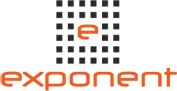 «ЭКСПОНЕНТ»Наименование и адрес/паспортные данные: ____________________________________________________БАНКОВСКИЕ РЕКВИЗИТЫ (указать обязательно):_________________________________________________________________________________________________________________________________________________________________________УНП _______________________________________________«ОРГАНИЗАТОР»ЧП «Экспонент»220030, г. Минск, ул. Кирилла и Мефодия, 8р/с BY26SOMA30120238490101000933в ЗАО «Идеа Банк» ЦОБ№1 BIC SWIFT SOMABY22Адрес банка: г. Минск, ул. З.Бядули, 11УНП 191861917Директор/                                 _____________________физ. лицо                                                                  (Ф.И.О., подпись) «_____» ______________ 2019 г.                          м.п.  Директор предприятия    _________________Волчок В.А.                                                                       (Ф.И.О., подпись)   «_____»________________2019  г.                      м.п.